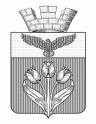 ВОЛГОГРАДСКАЯ ОБЛАСТЬПАЛЛАСОВСКИЙ МУНИЦИПАЛЬНЫЙ РАЙОНАДМИНИСТРАЦИЯ ГОРОДСКОГО ПОСЕЛЕНИЯ г. ПАЛЛАСОВКА_____________________________________________________________________________№______«___» _______2024г.    ЗАКЛЮЧЕНИЕна протокол публичных слушаний  по проекту решения Палласовской городской Думы «О внесении изменений и дополнений в решение Палласовской городской Думы № 9/3 от 31.10.2017г. «Об утверждении Правил благоустройства территории городского поселения г. Палласовка» от 24.01.2024г. (далее – протокол)В ходе проведенных публичных слушаний по проекту решения  Палласовской городской Думы «О внесении изменений и дополнений в решение Палласовской городской Думы № 9/3 от 31.10.2017г. «Об утверждении Правил благоустройства территории городского поселения г. Палласовка» 24.01.2024г. (далее – проект решения Думы), был рассмотрен данный проект решения представительного органа местного самоуправления городского поселения г. Палласовка. Результаты проведенных публичных слушаний зафиксированы в протоколе, без поступивших предложений и дополнений к проекту решения Думы от участников публичных слушаний.              В резолютивной части протокола  отражена рекомендация Главе городского поселения г. Палласовка направить проект решения Думы  «О внесении изменений и дополнений в решение Палласовской городской Думы № 9/3 от 31.10.2017г. «Об утверждении Правил благоустройства территории городского поселения г. Палласовка» с учетом вышеуказанных поступивших предложений в Палласовскую городскую Думу на утверждение.На основании вышеизложенного, рассмотрев протокол и в соответствии с правовыми нормами Градостроительного кодекса РФ, правовыми нормами Федеральных законов № 131-ФЗ от 06.10.2003г. «Об общих принципах организации местного самоуправления в Российской Федерации», от 30.03.1999г. № 52-ФЗ «О санитарно-эпидемиологическом благополучии населения», от 10.01.2002г. № 7-ФЗ «Об охране окружающей среды», от 24.06.1998г. № 89-ФЗ «Об отходах производства и потребления», постановления Администрации Волгоградской области от 25.01.2015г. № 37-п «Об утверждении правил содержания домашних животных на территории Волгоградской области», а также в соответствии с пунктом 4 статьи 17 Устава городского поселения г. Палласовка в Палласовскую городскую Думу на утверждение.Глава городскогопоселения г. Палласовка                                                                   В.В. ГронинСлепуха Д.Н.(8442) 61197